Tobacco Improvement Program (TIP) Award 2023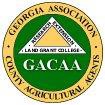 ENTRY FORMGACAA DistrictCollaborative efforts, please attach additional entry form per personMy signature verifies that I am a paid up member of GACAA and have read and understood the rules and certify that my entry meets those requirements.My employment date was  	Signature	Date  	I certify I am currently a member in good standing of GACAARecipient must attend GACAA Annual Meeting/Professional Improvement Conference to receive award, unless exempted by GACAA President because of extenuating circumstances. (Established by GACAA Board action, November, 2008)Entry Submission:Submit entry, supporting material, and agent contact information by Monday, October 11th, 2022 to:J. Michael MooreProfessor & Extension Agronomist – Tobacco 2340 Rainwater Road (mail)4604 Research Way (UPS) Tifton, GA 31793Ph: (229)392-6424Email: jmmoore@uga.eduRevised: 08/2023NameNameNameAddress:County:Town:GeorgiaZip Code:Phone #:Cell #:FAX #: 	Northeast 	Northwest 	Southeast 	Southwest 	State Staff